Publicado en Madrid el 06/02/2018 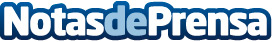 Decálogo de seguridad en InternetUno de los elementos más importantes a tener en cuenta es el de no facilitar datos personales a no ser que sea estrictamente necesario, sobre todo, si el formulario resulta de dudosa fiabilidadDatos de contacto:Noelia Pereña91 302 28 60Nota de prensa publicada en: https://www.notasdeprensa.es/decalogo-de-seguridad-en-internet_1 Categorias: Marketing E-Commerce Ciberseguridad http://www.notasdeprensa.es